Паршина Татьяна Владиславовна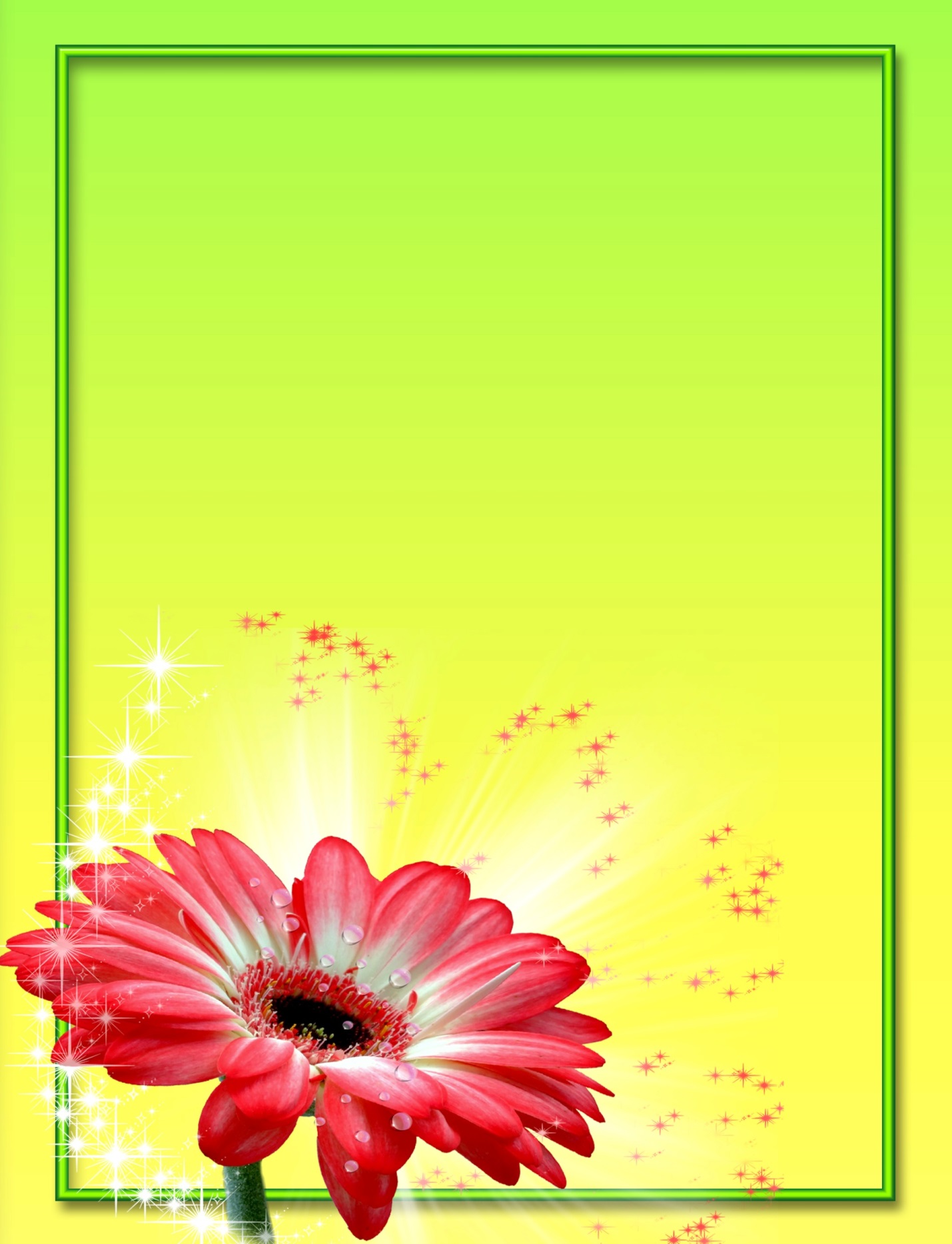 ВоспитательМКДОУ № 208г. Новосибирск«Горжусь профессией своей»С любовью и заботою,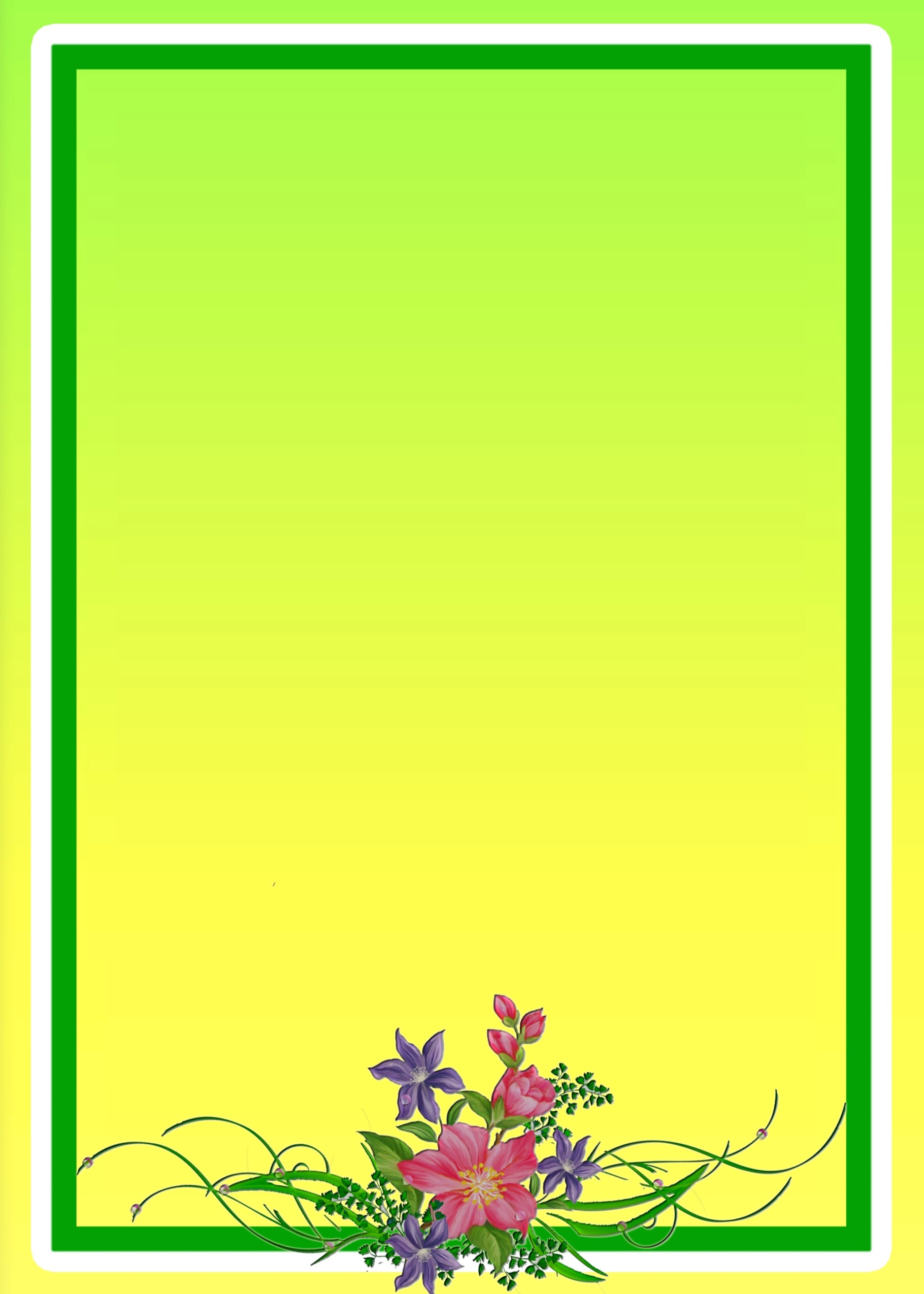 Я заменяю детям мам, С терпением и ласкою, Учу их рисовать, Стихи и сказки слушать,Лепить и танцевать.Никогда не думала о профессии воспитателя, но подрастала моя кроха  и я решила вместе  с ней пойти в детский сад, устроившись на работу младшим воспитателем. Конечно, сначала это было для того, чтобы быть ближе к дочери, но с каждым днём  всё больше и больше стала привязываться к детишкам, полюбила их, а они потянулись ко мне. Я принимала участие в подготовке утренников и в самих утренниках. Чем больше я наблюдала за работой воспитателей, тем больше она мне нравилась. Вот так, я  и оказалась на курсах переподготовки.Мне пришлось работать в группе раннего развития.  Детки приходят на адаптацию – это слёзы, и капризы особенно с утра, когда в первый раз оставляют малыша. Воспитателю приходится успокаивать каждого, кого-то пожалеть, другого поднять на ручки и ходит по группе, отвлекая ребёнка новыми игрушками. Работа в яслях требует много терпения и самоотдачи, чтобы привить им навыки самообслуживания, развивать сенсорное восприятие, развивать речь, прививать им навыки различной деятельности. Каждое утро, приходя на работу, я вижу глаза своих детей. В одних - настороженность, в других – интерес, в третьих – надежда, в чьих то – пока равнодушие, а вот в этих глазах  – увидела радость от встречи со мной и трудности растворяются. У каждого ребёнка свой мир и ему надо помочь раскрыться. Довольные родители, что их недавний карапуз, с удовольствием уходит из дома и приходит домой. Смотришь на малышей, такие интересные, потом они подрастают, и так становится больно, что приходится с ними расставаться.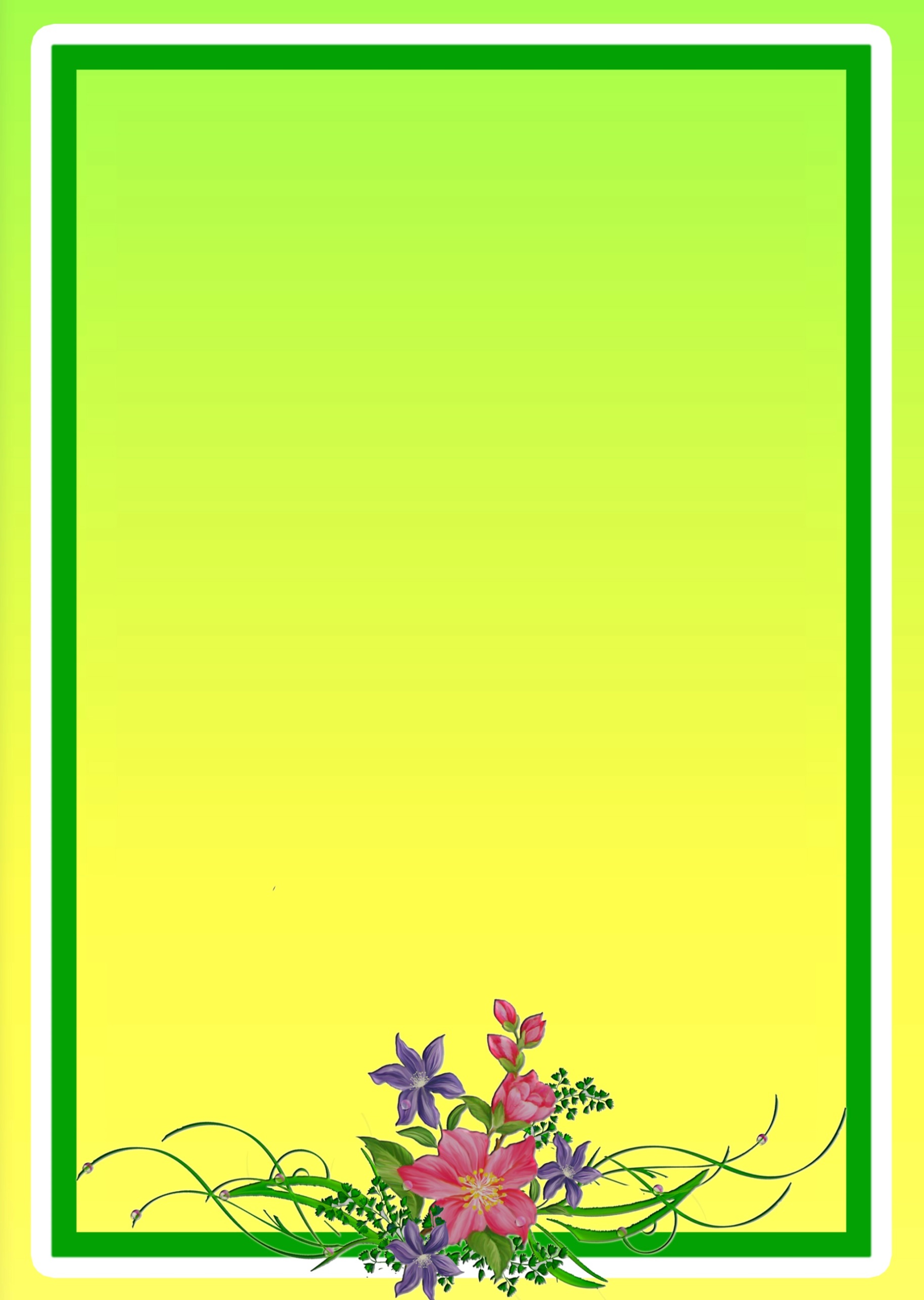 Как говорил В.А.Сухомлинский «От того как пройдёт детство, кто будет вести ребёнка за руку детские годы, что вложат в его разум и сердце – от этого будет зависеть, каким человеком станет сегодняшний малыш». Я понимаю, что я молодой воспитатель, и на мне большая ответственность, поэтому нельзя допускать ошибок. Стараюсь найти ключик к сердцам своих малышей, повышать уровень своего образования, вкладываю часть своей души. Я горжусь профессией своей!